342 NORTH QUEEN STREET REAR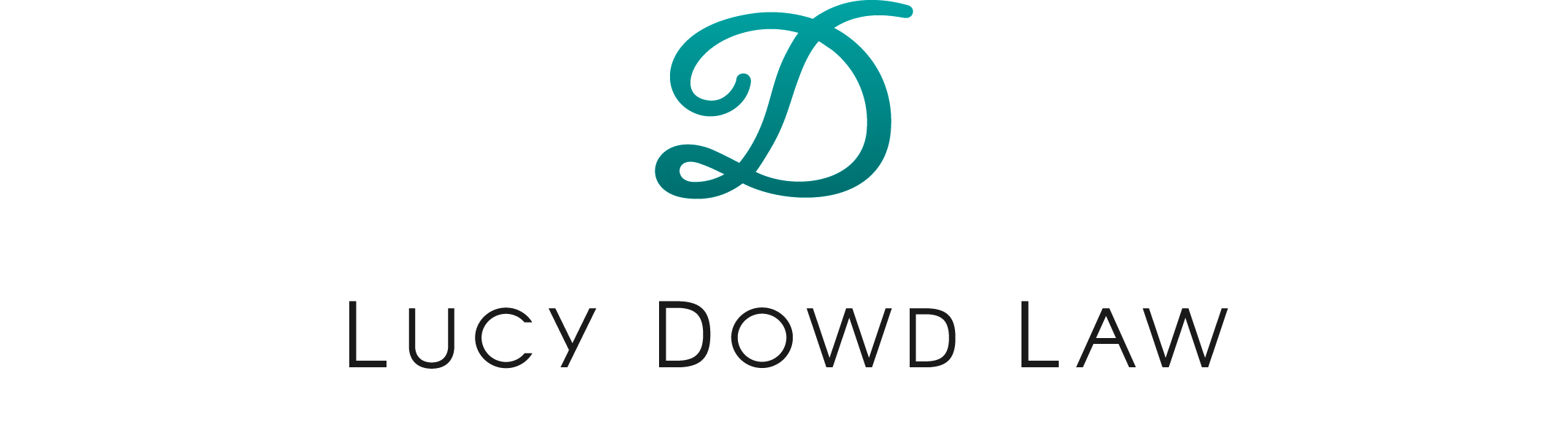 LANCASTER, PENNSYLVANIA  17603717-435-8271 | LDowd@lucydowdlaw.comINFORMATION AND DOCUMENTS FOR ESTATE SETTLEMENTPlease scan and upload the following documents to the folder shared with you in Clio, my secure office management software program:	1.	Copy of the Will (and Codicils).  You will need the original Will to submit to the Register of Wills;	2.	Decedent’s federal and state income tax returns for the past three years;	3.	Gift tax returns filed by decedent, if any;	4.	Copies of most recent statements for all individual bank accounts of decedent;	5.	Copies of most recent statements for all joint bank accounts of decedent;	6.	Information regarding all stocks, bonds or other securities owned individually or jointly by decedent (list or copies of most recent brokerage account statement);	7.	A copy of the death certificate.  You will need to submit an original death certificate to the Register of Wills during probate;	8.	Copy of the funeral bill;	9.	Life insurance policies (whether or not on decedent’s own life) owned by decedent;	10.	Last annual summary, if any, of death benefits provided by decedent’s employer;	11.	Statement or summary, if any, of death benefits provided by prior employers of decedent;	12.	Documents concerning prior divorce or separation of decedent;	13.	Documents concerning armed services record of decedent;	14.	Copies of any Will or Trust Agreement of which the decedent was a beneficiary;	15.	Copies of any Will or Trust Agreement of which the decedent was a fiduciary, e.g. Executor, Administrator, Trustee.	16.	Copies of any contracts, not completed prior to decedent’s death, to which the decedent was a party;	17.	Copies of any Trust Agreement created by the decedent;	18.	Most recent real estate tax bill for any real estate owned by decedent;	19.	Copy of most recent mortgage statement, if any, for any real estate owned by decedent.;	20.	Addresses of all beneficiaries named in Will and all of decedent’s living heirs, e.g. spouse, children, grandchildren of any predeceased children, including heirs not named in Will;